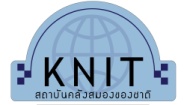 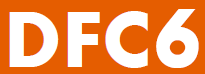 Project Action Plan (PAP Form)โครงการ “ผู้นำเพื่อการเปลี่ยนแปลง (DFC)” รุ่น 6โปรดเสนอโครงการปฏิบัติการ (Project Action Plan หรือ PAP) เพื่อการพัฒนาหน่วยงานในความรับผิดชอบของท่านตามตัวชี้วัด Institutional Profiling ของ U-Map คำอธิบาย University profilingUniversity profiling คือข้อมูลที่นำเสนอข้อเท็จจริง (Factual information) ของมหาวิทยาลัยในด้านต่างๆ ทั้ง  1) ข้อมูลที่เกี่ยวข้องกับการเรียนการสอน (ประกอบด้วยตัวชี้วัดต่างๆ เช่น หลักสูตรที่เปิดสูตร  สาขาวิชาที่สอน  ระดับปริญญา และค่าใช้จ่ายที่เกี่ยวข้องกับการเรียนการสอน) 2) ข้อมูลเกี่ยวกับนักศึกษา  (เช่น  จำนวนนักศึกษาทั้งแบบบางเวลา  แบบปกติ และนักศึกษาผู้ใหญ่) 3) ข้อมูลเกี่ยวกับการวิจัย (เช่น  จำนวนนักศึกษาปริญญาเอกที่สำเร็จการศึกษา  ค่าใช้จ่ายที่เกี่ยวข้องกับการวิจัย  จำนวนบทความวิจัย หรือ จำนวนเอกสารวิชาการลักษณะอื่นๆ) 4) ข้อมูลเกี่ยวกับบทบาทของมหาวิทยาลัยต่อพื้นที่/ภูมิภาค (เช่น จำนวนนักศึกษาปี 1 จากพื้นที่  จำนวนบัณฑิตที่จบและทำงานในพื้นที่) 5) ข้อมูลการถ่ายทอดเทคโนโลยีและความรู้ต่อสังคม (เช่น กิจกรรมส่งเสริมศิลปวัฒนธรรม รายได้จากการถ่ายทอดความรู้  สิทธิบัตร) และ6) ข้อมูลที่แสดงความเป็นนานาชาติของมหาวิทยาลัย (เช่น จำนวนนักศึกษาและอาจารย์ต่างชาติ  จำนวนนักศึกษาแลกเปลี่ยน เป็นต้น)ซึ่งข้อมูลหรือตัวชี้วัดเหล่านี้ จะแสดงความเป็นตัวตนที่แท้จริงของแต่ละมหาวิทยาลัย เน้นให้เห็นความแตกต่างและลักษณะเด่นในประเด็นทั้ง 6 ประเด็นของมหาวิทยาลัย ทั้งนี้ ข้อมูลทั้ง 6 กลุ่มนี้ มหาวิทยาลัยในกลุ่มประเทศยุโรป (European Union (EU)) ได้มีการรวบรวมและนำเสนอข้อเท็จจริงของแต่ละมหาวิทยาลัยไว้ในโครงการ U-Map (http://www.u-map.eu/)  แล้วตั้งแต่ปี 2004  ส่วนรายละเอียดของตัวชี้วัด และคำอธิบาย มีปรากฎในเอกสารแนบ    (ชื่อเอกสารคือ  U-Map: Overview of indicators and data-elements, by dimension)สำหรับ PAP ของ DFC 6 ในประเด็น Institutional Profiling นั้น  ขอให้ผู้สมัครคัดเลือกตัวชี้วัด ตัวใดตัวหนึ่งใน  6 กลุ่ม ที่ได้กล่าวมาแล้วข้างต้น เช่น ตัวชี้วัดเรื่องหลักสูตรในหมวดการเรียนการสอน   หรือเรื่องจำนวนนักศึกษาที่มีงานทำแล้วในหมวด จำนวนนักศึกษา  หรือเรื่องนักศึกษาปริญญาเอกในหมวดการวิจัย เป็นต้น  มาเขียนเป็นโครงการปฎิบัติการ (PAP) เพื่อการพัฒนาตัวชี้วัดนั้นๆ ในหน่วยงานที่ท่านรับผิดชอบ โดยท่านสามารถอ่านเอกสาร ของ U-Map (U-Map: Overview of indicators and data-elements, by dimension) ประกอบการพัฒนา PAP ได้โปรดเสนอแนวคิด (concept) ของโครงการปฏิบัติการ (PAP) เป็นภาษาไทยตามรายละเอียดต่อไปนี้ชื่อ ………………………………………………………………………………………………………………………………..………………….……………ตำแหน่ง ……………………………………………………......มหาวิทยาลัย……………………………………………………..…..………………ชื่อเรื่องของ PAP (ภาษาไทย) .……….………….………………………………………..……………………………………………………..                 		      (ภาษาอังกฤษ) ….………….………………………………………..….……………………………………………………วัตถุประสงค์หลักของ PAP..…………………………………………………………………………………..…………………………………..………….………….………………………………………..………………………………………………………………..……………………………………กิจกรรมและผู้ที่เกี่ยวข้องหลักกระบวนการพัฒนา/สร้างการเปลี่ยนแปลงในการดำเนินงาน PAP4.1) งานนี้มีความจำเป็นเร่งด่วนอย่างไร?……………………………………………………………………………………………………………………………………………………………………………………………………………………………………………………………………………………………………………………………………4.2) อะไรจะเป็นอุปสรรคสำคัญของงานนี้?……………………………………………………………………………………………………………………………………………………………………………………………………………………………………………………………………………………………………………………………………4.3) ผลสำเร็จชิ้นแรกของงานนี้จะเป็นอย่างไร?……………………………………………………………………………………………………………………………………………………………………………………………………………………………………………………………………………………………………………………………………4.4) กลุ่มคนที่จะเป็นแกนนำ (coalition) ของงานนี้มีใครบ้าง (ไม่เกิน 5-6 ท่าน)?……………………………………………………………………………………………………………………………………………………………………………………………………………………………………………………………………………………………………………………………………**********************กิจกรรมผู้เกี่ยวข้องหลัก3.1)3.2)3.3)3.4)